REME V ROYAL ARTILLARY – TIDWORTH GOLF CLUB – 22 JUN 211.	Event.  The golfers listed at Annex A have been selected to represent the REME in the annual match against the Royal Engineers. 2.	The nominated captain for the day is WO1 (ASM) Erv Brown.  A separate instruction will be sent to the captain detailing his responsibilities. It is the duty of all selected players to ensure that they are present on the day to represent the Corps.  Failure to attend this match will result in removal from all other Corps match selections this season.  3.	All players must confirm that they are still available to the nominated captain by NLT 1700hrs 16 Jun 21. If, due to work commitments you are no longer available then you must inform the nominated captain as soon as possible to allow him to approach the first nominated reserve. If the reserve list is exhausted, then the Corps Matches Secretary will try to resolve the situation.4.	Format.  All players are to arrive by NLT 0730hrs and report to the nominated captain of the day.  The format of the match will be 4BBB in the morning starting at 0830hrs followed by singles matchplay in the afternoon from 1330hrs.  All players are strongly encouraged to wear the RGA Corps polo shirts as a team photograph will be taken prior to the match starting.5.	The match fees include coffee and bacon roll on arrival and a lunch in-between rounds. Any player with special dietary requirements is to inform the nominated captain well in advance.  All selected players to note: no jacket and tie are required. 6.	Cost.  Match fees are to be paid to the nominated captain of the day.  Cash is NOT permitted, strictly cheque or electronic payment only.Serving Members - £30Retired Members - £40 7.	In the event of any problems the following contact numbers may be used:	a.	Match Captain – WO1 (ASM) Erv Brown		07866732700	b.	Tidworth Golf Club		 			01980 842301	c.	Corps Match Sec – WO1 (ASM) Baz Turner	078763408408.	Location, facilities and other information about Tidworth GC can be found by using the website link below:www.tidworthgolfclub.co.uk/9.	Transport.  This fixture has been authorised as an official Corps Representative fixture and is also published on the ASCB Fixtures List.  Those personnel listed at Annex A to this admin instruction (AI) are entitled to request publicly funded transportation to attend the fixture.  Individuals are to submit a copy of this AI to their respective transport manager for either military white fleet or hired vehicles in accordance with References A-E.  Personnel that are serving overseas and who have been selected for this fixture may also submit an application to their respective unit movement cell for air passage to the UK, however approval will be subject to the individuals CoC, and any budgetary restrictions.  They may also apply for one way hired vehicles from the point of arrival in UK and the departure airport.  You are to use Pot Code 16 and your own units UIN when submitting your application for military transport or if approved to re-claim travel costs via JPA as an iExpense claim due to the non-availability of military transport.  Personnel travelling from the same unit or garrison location should ideally share transport to reduce costs.  Private car sharing is prohibited until further notice.COVID-19. All participants should ensure they follow the current Direction & Guidance in accordance with the Force Health Protection Instruction, ASCB and Government advice at all times; this includes receiving the Force Health Protection Brief and the AGA Practical Guide. Participants should stay with their playing group and should not congregate in any more than groups of 6 in and around the club facilities.  Details of the specific COVID measures in place at Tidworth GC GC can through the course link above and there may be alterations to the normal procedures whilst out on the course.  Players should ensure they familiarise themselves with the current course rules before commencing play. CO/Line Manager Authority.  Prior to completing your entry into this event, you are to ensure that this AI is brought to the attention of your Commanding Officer (CO) or Line Manager for approval. A copy of the Covid-19 Risk Assessment and the Actions on Contamination (which you should read) are enclosed and CO’s are to satisfy themselves they are content for the SP to be released. Self-Declaration. All participants must complete the required information prior to the event, as per the AGA direction. Failure to complete this form, will result in players being unable to participate.  All Players are to familiarise themselves with the AGA Practice Guide to Golf in the COVID environment. If any participants start to experience any COVID-19 Symptoms during or after the round, they are to inform the event organiser ASAP. If it is during the event, they should follow the current D&G in the 'Actions On' Contamination which is Enclosed and return to their place of residence and self-isolate, ensuring they inform their CoC.15.	On Duty Status. Players should advise their RAO to ensure that their participation in this event has been published on respective Unit Part 1 Orders, to formalise their ‘on duty’ status for this event.16.	All golfers are reminded that they are representing the Corps, their Unit, the team and themselves.  The game relies on your integrity, consideration for the players, care for course and that you abide by the Rules of Golf.  All players must conduct themselves in a disciplined manner, demonstrating courtesy and sportsmanship at all times.{Original Signed}A ParkinsonWO2 (AQMS)RGA Asst SectAnnex:A.	REME Team Selection v Royal Artillery Distribution:All CO/LMs of selected players*All selected golfers*All nominated reserve golfers*RGA Secretary*RGA Captain*Selected Unit OIC Golf*Annex A toREME/3/RA/AI/21Dated 16 Mar 20REME TEAM SELECTION V RASelected GolfersNominated Reserve Golfers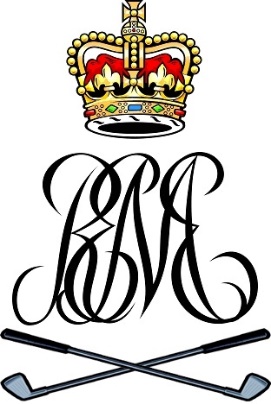 REME GOLF ASSOCIATION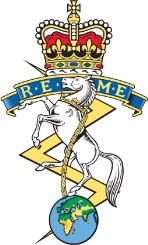 RGA Assistant SecretaryWO2 (AQMS) Anthony ParkinsonHQ 1 Signal BrigadeImjin BarracksInnsworthGLOUCESTERGL3 1HWTelephone    01452 718415   Military   95471 8928Email: Anthony.Parkinson237@mod.gov.uk  Reference: REME/3/RA/AI/21Date:  07 Jun 21SerRankNameContact NumberUnitHCCost12345678SerRankNameContact NumberUnitHCCost12345678